NOTE: Changes to Course Prefix and/or Course Number require completion of a New Course Proposal rather than this Course Change Proposal.  SECTION I: KEY INFORMATIONSECTION II: TERM IN WHICH ACTION WILL BECOME EFFECTIVESECTION III: PROPOSED COURSE CHANGESSECTION IV: Changes to Learning Objectives (Information Only)Changes to Course Competencies, Learning Outcomes and Objectives: SECTION V: IMPACTS OF PROPOSED CHANGES AND FACULTY ENDORSEMENTSSECTION VI: ATTACHMENTS Please save all documents in Word format (.doc, .docx) rather than pdf.Impact Report: Attach Impact Report results or a Summary of Programs, Certificates, and Courses impacted by the proposed course changes. Appended belowCatalog Changes: Attach Word files [with Track Changes on] indicating changes to all Catalog pages that are affected by this Change of Course Proposal.  New Course Syllabus [Master] reflecting proposed changes, as appropriateINSTRUCTION: To make changes to Syllabus Section IV, you will need to obtain an “unlocked” version of the Master Syllabus from your School’s Administrative Assistant. Use Word’s Track Changes function to show all proposed changes on the Syllabus Master.Any relevant supporting documents justifying changesUPLOAD THIS PROPOSAL AND ALL NECESSARY ATTACHMENTS TO CURRICULOG.IMPACT REPORT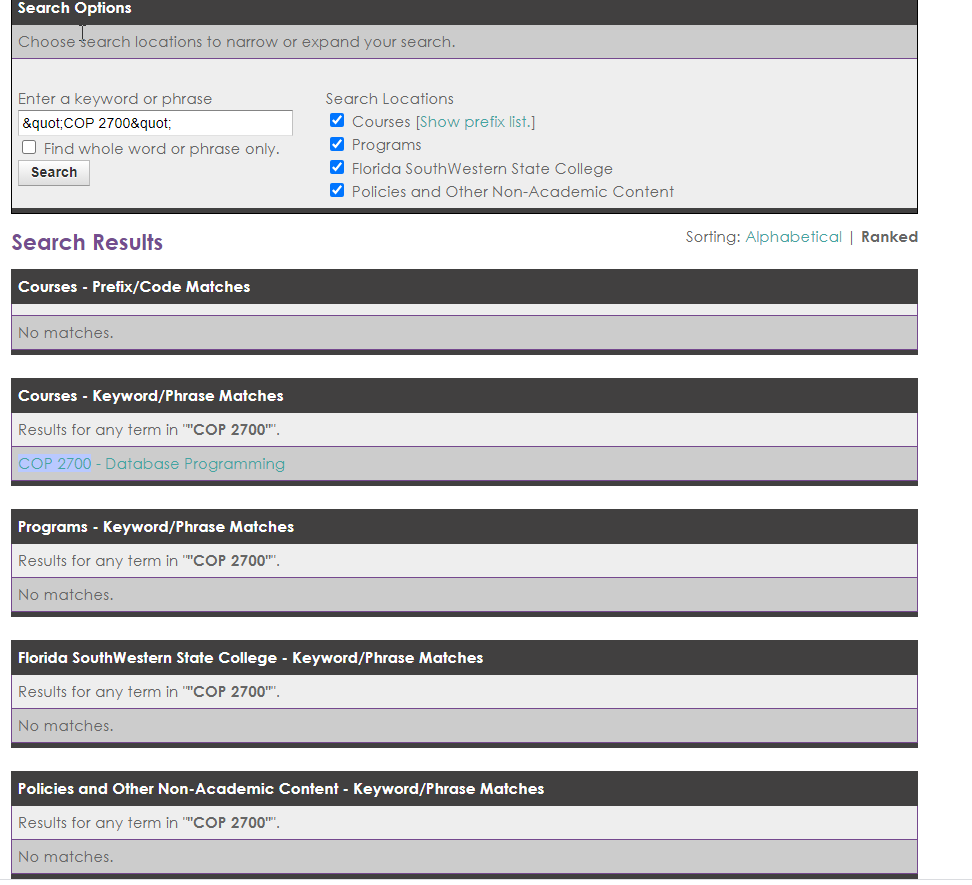 Submission dateProposed by (faculty only)George Kodsey, Roger Webster, Mary MyersGeorge Kodsey, Roger Webster, Mary MyersPresenter (faculty only)George KodseyGeorge KodseyNOTE: Faculty presenter must be present at the Curriculum Committee meeting or the proposal will be returned to the School to be resubmitted for a later date.NOTE: Faculty presenter must be present at the Curriculum Committee meeting or the proposal will be returned to the School to be resubmitted for a later date.NOTE: Faculty presenter must be present at the Curriculum Committee meeting or the proposal will be returned to the School to be resubmitted for a later date.School School Course prefix, number, and titleCourse prefix, number, and titleCOP 2700 – Database ProgrammingNOTE: Proposer MUST run an Impact Report to determine all programs, certificates, and courses that may be affected by the proposed change(s) and enter all below. Append the Impact Report in Section VI. For help with this step, please contact Jeffrey Peterman, Coordinator of Curriculum and Catalog Services: jpeterman@fsw.eduNOTE: Proposer MUST run an Impact Report to determine all programs, certificates, and courses that may be affected by the proposed change(s) and enter all below. Append the Impact Report in Section VI. For help with this step, please contact Jeffrey Peterman, Coordinator of Curriculum and Catalog Services: jpeterman@fsw.eduNOTE: Proposer MUST run an Impact Report to determine all programs, certificates, and courses that may be affected by the proposed change(s) and enter all below. Append the Impact Report in Section VI. For help with this step, please contact Jeffrey Peterman, Coordinator of Curriculum and Catalog Services: jpeterman@fsw.eduPrograms, Certificates, and/or Courses affected by the proposed changes: NonePrograms, Certificates, and/or Courses affected by the proposed changes: NonePrograms, Certificates, and/or Courses affected by the proposed changes: NoneNOTE: Proposer MUST append a Catalog page with changes marked for each affected Degree Program or Certificate, including any changes to General Education. Additional instructions for marking and attaching Catalog pages are given in Section VI.  NOTE: Proposer MUST append a Catalog page with changes marked for each affected Degree Program or Certificate, including any changes to General Education. Additional instructions for marking and attaching Catalog pages are given in Section VI.  NOTE: Proposer MUST append a Catalog page with changes marked for each affected Degree Program or Certificate, including any changes to General Education. Additional instructions for marking and attaching Catalog pages are given in Section VI.  nOTE: Course Changes must be submitted by the dates listed on the published Curriculum Committee Calendar.  Actions approved in the Fall semester take effect in the following academic year. Actions approved in the Spring semester take effect after one additional year. Syllabus changes may take effect sooner. Exceptions to published deadlines or effective dates must receive approval from the Academic Dean and Provost.Academic term in which approved action will take effectIf requesting an exception to the effective date, provide an explanation below.If requesting an exception to the effective date, provide an explanation below.Explanation for exception: Explanation for exception: Summary of Proposed ChangesSummary of Proposed ChangesSummary of Proposed ChangesSummary of Proposed ChangesChange the course prerequisites from COP 1822 to CGS 1100 with a grade of “C” or better.Change the minimum passing grade to “C”.Change the course prerequisites from COP 1822 to CGS 1100 with a grade of “C” or better.Change the minimum passing grade to “C”.Change the course prerequisites from COP 1822 to CGS 1100 with a grade of “C” or better.Change the minimum passing grade to “C”.Change the course prerequisites from COP 1822 to CGS 1100 with a grade of “C” or better.Change the minimum passing grade to “C”.Justification for Proposal  Justification for Proposal  Justification for Proposal  Justification for Proposal  This course was formerly a requirement for the Computer Programming AS degree.  In anticipation of the new BAS in Information Systems Technology, the department is reinstating this class as a requirement in that program, as it will prepare students for the upper-level coursework.  The current prerequisite is COP 1822, Internet Programming with HTML.  Faculty feel that CGS 1100, Computer Applications for Business is a more appropriate prerequisite, as introductory database concepts are taught in this class. Minimum passing grade of C is consistent with other Computer Science courses.This course was formerly a requirement for the Computer Programming AS degree.  In anticipation of the new BAS in Information Systems Technology, the department is reinstating this class as a requirement in that program, as it will prepare students for the upper-level coursework.  The current prerequisite is COP 1822, Internet Programming with HTML.  Faculty feel that CGS 1100, Computer Applications for Business is a more appropriate prerequisite, as introductory database concepts are taught in this class. Minimum passing grade of C is consistent with other Computer Science courses.This course was formerly a requirement for the Computer Programming AS degree.  In anticipation of the new BAS in Information Systems Technology, the department is reinstating this class as a requirement in that program, as it will prepare students for the upper-level coursework.  The current prerequisite is COP 1822, Internet Programming with HTML.  Faculty feel that CGS 1100, Computer Applications for Business is a more appropriate prerequisite, as introductory database concepts are taught in this class. Minimum passing grade of C is consistent with other Computer Science courses.This course was formerly a requirement for the Computer Programming AS degree.  In anticipation of the new BAS in Information Systems Technology, the department is reinstating this class as a requirement in that program, as it will prepare students for the upper-level coursework.  The current prerequisite is COP 1822, Internet Programming with HTML.  Faculty feel that CGS 1100, Computer Applications for Business is a more appropriate prerequisite, as introductory database concepts are taught in this class. Minimum passing grade of C is consistent with other Computer Science courses.NOTE: Complete the next section by indicating proposed course changes. Skip fields that are not applicable to your curriculum action.NOTE: Complete the next section by indicating proposed course changes. Skip fields that are not applicable to your curriculum action.NOTE: Complete the next section by indicating proposed course changes. Skip fields that are not applicable to your curriculum action.NOTE: Complete the next section by indicating proposed course changes. Skip fields that are not applicable to your curriculum action.Change of School or DepartmentNANANAChange Course TitleNANANADoes the Course Title change affect other sequenced courses? (Ex: If changing Guitar I to Intro to Guitar will Guitar II also be renamed?) IF YES, list all course changes in the sequence.IF YES, list all course changes in the sequence.IF YES, list all course changes in the sequence.Change Course DescriptionChange Course DescriptionChange Course DescriptionChange Course DescriptionNANANANAChange Topic OutlineChange Topic OutlineChange Topic OutlineChange Topic OutlineNANANANAChange Course Prerequisite(s) From: COP 1822 To: CGS 1100 with a grade of “C” or better.From: COP 1822 To: CGS 1100 with a grade of “C” or better.From: COP 1822 To: CGS 1100 with a grade of “C” or better.Provide justification for the proposed changes to pre-requisite(s).The current prerequisite is COP 1822, Internet Programming with HTML.  Faculty feel that CGS 1100, Computer Applications for Business, is a more appropriate prerequisite, as introductory database concepts are taught in this class.The current prerequisite is COP 1822, Internet Programming with HTML.  Faculty feel that CGS 1100, Computer Applications for Business, is a more appropriate prerequisite, as introductory database concepts are taught in this class.The current prerequisite is COP 1822, Internet Programming with HTML.  Faculty feel that CGS 1100, Computer Applications for Business, is a more appropriate prerequisite, as introductory database concepts are taught in this class.Change Course CorequisitesProvide justification for the proposed changes to co-requisite(s).Should this course be listed as a corequisite on a paired course? (Ex. CHM 2032 and CHM 2032L are “paired corequisites.”)Should this course be listed as a corequisite on a paired course? (Ex. CHM 2032 and CHM 2032L are “paired corequisites.”)Should this course be listed as a corequisite on a paired course? (Ex. CHM 2032 and CHM 2032L are “paired corequisites.”)Change Minimum Grade  (Include minimum grade if higher than a D)From: DTo: CFrom: DTo: CFrom: DTo: CChange Course Credits or Clock HoursChange Contact Hours (faculty load) (Ex.: ESC 1000C is 3 credits with 4 contact hours for instructor/lab prep.)Change Grade ModeChange Credit TypeShould any Degree or Major Restriction codes be listed on this course? (i.e., “This course may only be taken by students who have been admitted to X Program”)Change repeatability status of course? **Not the same as Multiple Attempts or Grade Forgiveness A repeatable course may be taken more than once for additional credits. (Ex: MUT 2641, a 3- credit course, can be repeated 1 time for a maximum of 6 credits).  Change repeatability status of course? **Not the same as Multiple Attempts or Grade Forgiveness A repeatable course may be taken more than once for additional credits. (Ex: MUT 2641, a 3- credit course, can be repeated 1 time for a maximum of 6 credits).  Change General Education status of course?Change Writing Intensive designation?Change “International or Diversity Focus” designation?  Changes to Syllabus Section IV - A. General Education Competencies – 1. Integral and/or 2. SupplementalNOTE: All FSW courses must include one or more “Integral” and zero or more “Supplemental” General Education CREATIVE competencies. Course objectives/outcomes that support the selected General Education Competency should be listed directly under the competency.Changes to Syllabus Section IV - A. General Education Competencies – 1. Integral and/or 2. SupplementalNOTE: All FSW courses must include one or more “Integral” and zero or more “Supplemental” General Education CREATIVE competencies. Course objectives/outcomes that support the selected General Education Competency should be listed directly under the competency.Changes to Syllabus Section IV - A. General Education Competencies – 1. Integral and/or 2. SupplementalNOTE: All FSW courses must include one or more “Integral” and zero or more “Supplemental” General Education CREATIVE competencies. Course objectives/outcomes that support the selected General Education Competency should be listed directly under the competency.Changes to 1. Integral General Education Competency or Competencies:Changes to 1. Integral General Education Competency or Competencies:Changes to 1. Integral General Education Competency or Competencies:No changesNo changesNo changesChanges to Course Outcomes/Objectives supporting each Integral competency:No changesChanges to Course Outcomes/Objectives supporting each Integral competency:No changesChanges to Course Outcomes/Objectives supporting each Integral competency:No changesChanges to 2. Supplemental General Education Competency or Competencies:Changes to 2. Supplemental General Education Competency or Competencies:Changes to 2. Supplemental General Education Competency or Competencies:No changesNo changesNo changesChanges to Course Outcomes/Objectives supporting each Supplemental competency:No changesChanges to Course Outcomes/Objectives supporting each Supplemental competency:No changesChanges to Course Outcomes/Objectives supporting each Supplemental competency:No changesChanges to IV - B: Florida Statute requirementNOTE: Part B is ONLY included on syllabi for General Education Core courses. All other syllabi (including “other General Education” courses) OMIT this statement.Changes to IV - B: Florida Statute requirementNOTE: Part B is ONLY included on syllabi for General Education Core courses. All other syllabi (including “other General Education” courses) OMIT this statement.Changes to IV - B: Florida Statute requirementNOTE: Part B is ONLY included on syllabi for General Education Core courses. All other syllabi (including “other General Education” courses) OMIT this statement.Are you requesting a course status change under part B?If YES, complete the sentence by selecting the appropriate option from the drop-down menu. B. In accordance with Florida Statute 1007.25 concerning the state’s general education core course requirements, this course meets the general education competencies for: If YES, complete the sentence by selecting the appropriate option from the drop-down menu. B. In accordance with Florida Statute 1007.25 concerning the state’s general education core course requirements, this course meets the general education competencies for: Changes to IV - C. Additional Course Learning Objectives or OutcomesNOTE: This section is for additional course-specific learning objectives that do not contribute to assessment of the General Education Competencies listed above. For all courses other than the General Education Core courses, this section will be labeled IV - B: on the course syllabus.Changes to IV - C. Additional Course Learning Objectives or OutcomesNOTE: This section is for additional course-specific learning objectives that do not contribute to assessment of the General Education Competencies listed above. For all courses other than the General Education Core courses, this section will be labeled IV - B: on the course syllabus.Changes to IV - C. Additional Course Learning Objectives or OutcomesNOTE: This section is for additional course-specific learning objectives that do not contribute to assessment of the General Education Competencies listed above. For all courses other than the General Education Core courses, this section will be labeled IV - B: on the course syllabus.Changes to Course Learning Objectives and/or Outcomes:No changesChanges to Course Learning Objectives and/or Outcomes:No changesChanges to Course Learning Objectives and/or Outcomes:No changesWill the proposed change(s) affect the budgets of any programs or departments?Have you discussed the academic and/or budgetary impact of the proposed changes with affected parties, including Deans?Will the proposed change(s) impact Library services or budgets?Have you discussed impacts with the Libraries’ Collection Manager?Faculty Endorsements for Change of Course NOTE: Proposals will be returned if faculty endorsements are not provided.Faculty Endorsements for Change of Course NOTE: Proposals will be returned if faculty endorsements are not provided.Dr. Roger Webster, Dr. George Kodsey, Dr. Mary MyersDr. Roger Webster, Dr. George Kodsey, Dr. Mary Myers